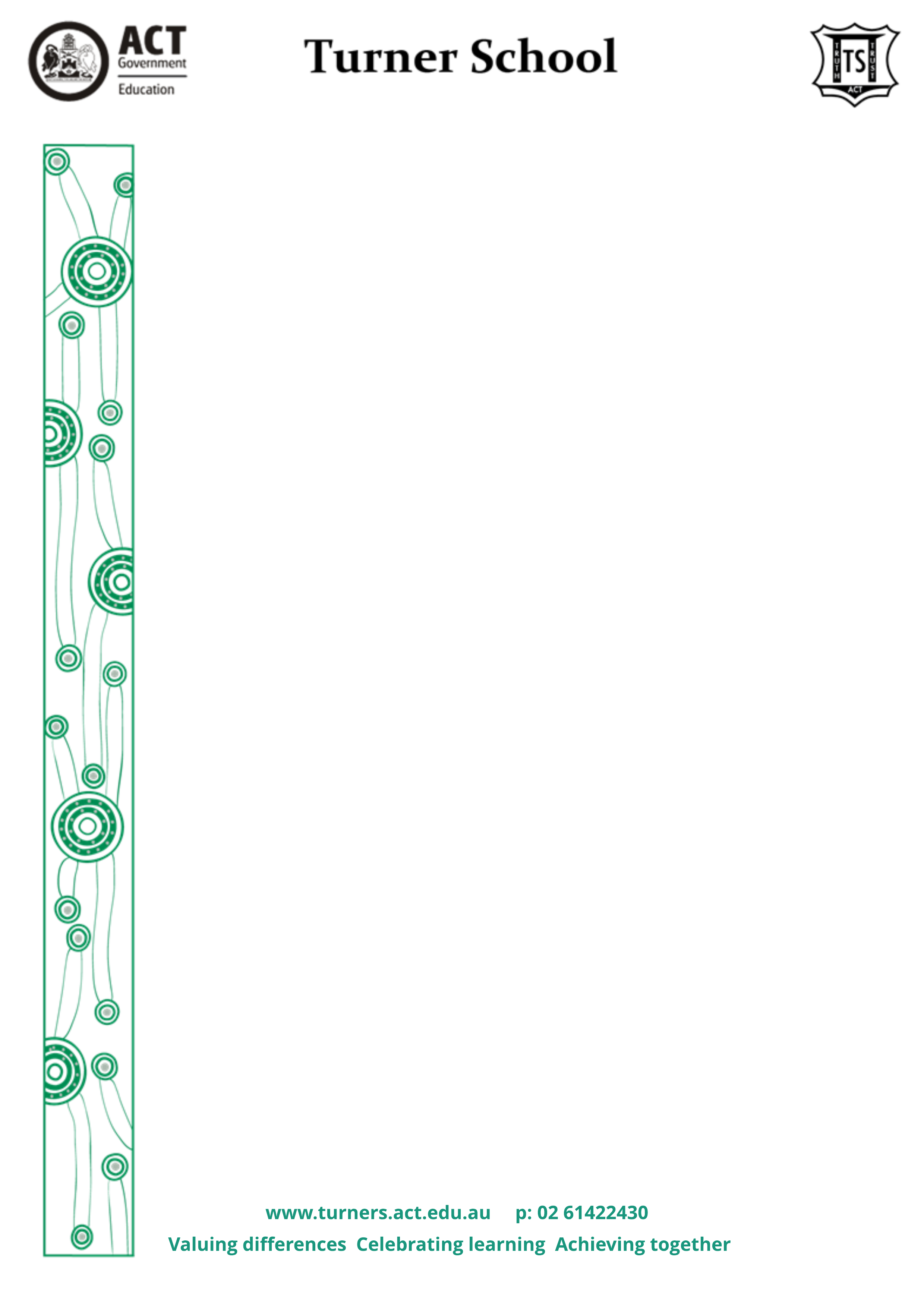 5/6 Camp 2024Birrigai Outdoor School29th-31st May 2024 (Week 5)This year, our 5/6 students are given the opportunity to take part in a 3 day / 2 night camp. Camp provides a wonderful opportunity for both students and staff to forge strong relationships, build independence, challenge themselves, work collaboratively and importantly, have an incredible amount of fun!In 2024 we are going to Birrigai which is located one hour south of Canberra at Tidbinbilla Nature Reserve. Birrigai is a school within the ACT Education Directorate with teachers and staff. It is a beautiful setting with comfortable sleeping quarters and tasty and nutritious meals. Their staff are highly trained educators and go out of their way to ensure that all students are included in a broad range of scientific and environmental learning, as well as fun, exciting and challenging activities. Some of the activities include nature walks, giant swings, rope courses, campfires and initiative games. We have participated in all of these activities in past years and we ensure that safety and supervision are paramount. We have completed all risk assessments and met all staffing ratios that are required.Please note – if your child requires any medication to be administered to them at camp, you must outline this in the medical information (pink) form. Staff will not be able to administer medication that has not been outlined in the medical forms. It is important this is disclosed so medication registers can be prepared prior to leaving for camp.Going on camp requires a great deal of organisation and paperwork. To simplify things, we have colour-coded each form and included a checklist below to ensure all forms have been read and completed. Please return the completed forms to your child’s teacher by Friday 3rd May and do not hesitate to contact us to discuss any aspect of camp.Permission note (orange)Student behaviour agreement (green)Medical information form (pink)Allergens/food restrictions (yellow – only if required)What to bring form (blue)We would like all 5/6 students to attend and can provide financial assistance if required.Covid-19 Note: We are mindful that advice related to Covid-19 can change quickly and will keep you informed. We will be following all NSW and ACT public health requirements related to Covid-19.   Kind regards,  Jess Engele  5/6 Team Leader           Jessica.engele@ed.act.edu.au 	5/6 Birrigai Outdoor School EXCURSION INFORMATION FORMThe ACT Government has provided each school with an equity fund to support student attendance on excursions and participation in school activities where payment is difficult. Please contact the school if you would like to access this fund for your child or organise a payment plan. All requests are confidential.Where travel is by carpool organised by the school, drivers must have a current licence, vehicles must be covered by registration and comprehensive insurance and the number of passengers must not exceed the seat belt provision of the vehicle.The ACT Education Directorate does not provide any insurance cover for injury, disease or illness to students resulting from school activities or school organised excursions. You should be aware that there is no insurance cover for personal injury if your child is injured during the activity/excursion and should consider whether taking out personal insurance cover for your child is warranted. This insurance might cover contingencies such as medical/hospital expenses, ambulance transport outside the ACT, cancellation of transport/accommodation or loss of /damage to luggage.27/2/245/6 Birrigai Outdoor School EXCURSION PERMISSION FORMDear Parent/Guardian,The following details relate to an education excursion to Birrigai Outdoor School.I give permission for my child ___________________________________________________________________of class ___________________ to attend the Birrigai Outdoor School Camp from Wednesday 29th May until Friday 31st May travelling to and from the excursion by bus.I authorise for the teacher in charge to make arrangements for the welfare of my child (including medical or surgical treatment) in an emergency and I agree to meet the costs associated with any emergency action made by the teacher in charge.I agree that should my child's behaviour be such that the teacher in charge considers it warranted to return my child home, this will be done at the expense of the parent/guardian.I agree to my child travelling by private car, driven by a staff member or parent as the case may be, if the need for such travel arises.Staff accompanying students on excursions will take all reasonable care while the students are in their charge to protect them from injury and to control and supervise their behaviour and activities.Parents should be aware that staff members are not responsible for injuries or damage to property that may occur on an excursion where, in all circumstances, staff members have not been negligent. Parents should advise children of the risk to themselves, to others and to property, of impulsive, willful, or disobedient behaviour.I have read the above information and understand what it entails.FULL NAME OF PARENT/GUARDIAN (Please print) _________________________________SIGNED PARENT/GUARDIAN ___________________________________ DATE: ______/______/_________PHONE & EMERGENCY CONTACT NUMBERS OF PARENT/GUARDIAN_____________________________	_____________________________	__________________________This form requests information about students that will be held by the school. This information may be disclosed to government or private medical or paramedical staff and other relevant officers in the event of an accident or emergency. The information is collected as a lawful administrative function of the ACT Education Directorate.PAYMENT INFORMATION- Cost $300I enclose $…………….WHAT TO BRING – Birrigai Outdoor School GENERAL ITEMS FOR ALL STUDENTS TO BRING4 sets underwear4 pairs of socks3 shirts with sleeves (short or long sleeved – weather dependent) no singlet tops2 woollen or polar fleece jumpers3 pairs of shorts or trousers/trackpants (weather dependent)2 pairs of closed in shoes (runners or boots)Pyjamas (seasonally appropriate)Toiletries (including suncream)1 broad brimmed hatSunscreenSleeping Bag or 2 sheets and a quilt1 pillowBath towelDrink bottleBook (optional)What NOT to bring:iPods, phones, or other electronic devicesAny food, including lollies, soft drink (unless medically indicated)Expensive camerasPlease ensure all items are clearly labelled27/2/245/6 Birrigai Outdoor School
Student Safety and Behaviour AgreementDear Parent/Guardian,We are thrilled to be taking your child to the Birrigai Outdoor School. We recognise that camps such as this provide a rich learning experience that complements our work in the classroom perfectly. To ensure that the camp is a success we are asking that all students attending sign a safety and behaviour agreement form. Please discuss this form with your child and if you have any questions regarding this form or the excursion, please do not hesitate to contact the school.I agree that I will behave in a safe, courteous and cooperative manner while on camp, always remembering Turner’s SCARFF values.I will listen to and follow instructions carefully for my own safety and that of others.I have read the above information and understand what it entails.FULL NAME OF STUDENT (please print) ________________________________________________SIGNED (PARENT/GUARDIAN): __________________________ DATE: ______/______/_________SIGNED (STUDENT): ___________________________________ DATE: ______/______/_________Excursions Medical Information and Consent FormDear ParentsI am attaching an Excursions Medical Information and Consent Form and request that you complete and return it to the school as soon as possible.The information you are requested to give on the attached form will be used to record the student’s medical, accident and other details. The contents and use of this form meet the requirements of the Privacy Act 1998 (Cwth) and will be treated as confidential. This information will be made available to government or private medical or paramedical staff and other relevant officers in the event of an accident or emergency. You have the right to keep certain medical information private, provided that the omitted information will not affect the provision of appropriate medical care. You are also entitled to check the record processed from the information you have provided, and to correct any inaccuracies.To ensure that the information on this form is accurate and current, you are requested to advise the school immediately of any changes that should also be reflected on the General Medical Information and Consent form kept at the school and arrange to update the form. Management of Medical ConditionsThe department is committed to providing a safe and healthy environment for students. While school staff have a duty of care to students to provide first aid assistance when required, parents will be aware that schools cannot be responsible for the general management of medical conditions.In special circumstances, staff may be able to assist with the administration of medication.  In these cases, departmental policies require principals to ensure that a comprehensive written authority is obtained from the student’s parents and also seek from them a written statement from the student’s doctor authorising a member of staff to administer the prescribed medication.First Aid Plans for Anaphylaxis, Asthma, Diabetes and EpilepsyYou are asked to indicate on the attached Excursion Medical Information and Consent form if the student suffers from any of these conditions. For students who are known sufferers of asthma, anaphylaxis, diabetes, or epilepsy, Emergency Treatment Plans must be completed, signed by both parents/carers and the student’s doctor and provided to the school. Proformas for these plans are available at the school’s front office. In the absence of a written and signed Emergency Treatment Plan, only standard first aid can be given in an emergency.Emergency Treatment of an Asthma AttackPlease read this section carefully and seek clarification from your family doctor if necessary.These plans will be followed where students require first aid treatment for their condition. If the student should suddenly collapse at school and/or have difficulty in breathing, as with all medical emergencies, professional help will be sought immediately. 
Where indicated, a bronchodilator inhaler device (“puffer”) will be administered while awaiting medical assistance, whether or not the student is known to have a pre-existing asthma or other health problems. This treatment could be life saving and ACT Health (Department of Thoracic Medicine, The Canberra Hospital) advises that bronchodilator inhalers are safe and are accepted as a first line therapy to be used in the emergency procedures for asthma.Anaphylaxis – Administration of Adrenaline by EpiPen or Similar DeviceIf your child suffers from anaphylaxis, you should obtain a written Anaphylaxis Treatment Plan signed by your doctor and yourself as parent or carer. In the absence of a written and signed Anaphylaxis Treatment Plan, only standard First Aid can be given in an emergency and staff will be unable to administer adrenaline. If your child is given adrenaline to treat an isolated anaphylaxis attack, it can help the anaphylaxis and is unlikely to cause any significant side effects.Medical Services for Students attending ACT Government SchoolsACT Health advises that the following arrangements apply to students in ACT Government schools involved in school accidents requiring ambulance transportation and/or treatment in accident and emergency sections of either public hospital in the ACT.Ambulance TransportationStudents injured while under supervision at school or in a school-related situation are transported free of charge to the emergency section of either public hospital in the ACT.Parents and guardians of students who participate in excursions and other school trips outside the ACT should note that free ambulance transportation only applies in the ACT. Free ambulance cover does not apply to students in the Jervis Bay area of the ACT.Parents and guardians are reminded to check their health cover for ambulance transportation outside the ACT.Casualty Treatment1.	Under the Medicare arrangements no charges are raised for services provided at the accident and emergency sections of ACT public hospitals.2.	If a student is subsequently admitted to hospital after receiving treatment in the accident or emergency section, s/he will be automatically classified as a Medicare patient and no charge will be raised.3.	If you elect to have the student treated by a doctor of your choice, a hospital charge will apply. The doctor may also charge for their services. You are advised to have medical insurance if you wish to choose this option.Your cooperation in completing and returning the attached form promptly would be appreciated.Yours faithfullyAllison Edmonds27/2/24This form is intended to be used to assist the school in the case of any medical treatment required or medical emergency involving a student on a category C & D excursion, overseas excursion, sports and all outdoor adventure activities. A copy of each student’s form must be taken on the excursion.The Directorate collects the information contained in this form to provide or arrange first aid and other medical treatments for students. The information collected will be held at your child’s school and will be made available to staff of the school and to medical or paramedical staff in the case of an accident or emergency. The information contained in the form is personal information and it will be stored, used and disclosed in accordance with the requirements of the Privacy Act 1998 (Cwth). Parents/carers note that in the absence of an Emergency Treatment Plan only standard First Aid should be administered.If you have ticked any of the boxes above an Emergency Treatment Plan must be provided. Proforma Plans are available from the school. NB. Without an Emergency Treatment Plan the school can only provide first aid treatment.Please turn over and complete other sidePConsent to medical attention: In the case of my child requiring medical treatment or in the case of a medical emergency, I consent to the school providing first aid or treatment as outlined in an emergency treatment plan and I further authorise the school, where it is impracticable to communicate with me, to arrange for him/her to receive such medical or surgical treatment as may be deemed necessary. I also undertake to pay any costs which may be incurred for the medical treatment, ambulance transport and drugs.Parent / Guardian Name: ____________________________________Signature: __________________________________________Excursion Details/ Location: Birrigai Outdoor School, Tidbinbilla, CanberraClasses/Year Levels Attending: all 5/6 classesDate: Wednesday 29th May – Friday 31st May 2024Departure Time:  Arriving at school at 9:00 for a 9:15 departureReturn Time: 3:00pm returning to schoolStaff Attending/Excursion Coordinator: The 5/6 team and extras from across the school as neededTransport Arrangements: Bus (CDC Canberra)Dress:	Please refer to the attached ‘what to bring’ list.Cost: $300 - this covers bus transport to and from Birrigai, all meals, accommodation and all activities. Please contact the school for any financial support. We would like all 5/6 students to attend. Additional Information/Requirements: Please see your child’s teacher or the front office if you have any questions.Type of PaymentCash      Internet transfer   QuickWeb   BSB: 032777FEECODE: 5/6CAMPAccount No: 001850Receipt Number: ________________Receipt Number: _____________EXCURSION MEDICAL INFORMATION AND CONSENT FORMStudent’s Name:Student’s Name:Student’s Name:Student’s Name:Student’s Name:Date of Birth:Date of Birth:Date of Birth:Date of Birth:Date of Birth:Sex:Sex:M/F/USchool:Turner Primary SchoolTurner Primary SchoolTurner Primary SchoolTurner Primary SchoolTurner Primary SchoolTurner Primary SchoolTurner Primary SchoolSchool Year:School Year:School Year:Camp/Excursion:Camp/Excursion:Camp/Excursion:Camp/Excursion:Camp/Excursion:5/6 Birrigai5/6 Birrigai5/6 Birrigai5/6 Birrigai5/6 BirrigaiParent/Carer:Parent/Carer:Parent/Carer:Address:Address:Address:Contact Telephone No:Contact Telephone No:Contact Telephone No:Contact Telephone No:Contact Telephone No:Contact Telephone No:Contact Telephone No:Contact Telephone No:Contact Telephone No:Contact Telephone No:Contact Telephone No:Contact Telephone No:Contact Telephone No:Contact Telephone No:Contact Telephone No:Contact Telephone No:Contact Telephone No:Contact Telephone No:Contact Telephone No:Contact Telephone No:Contact Telephone No:Contact Telephone No:Contact Telephone No:Business Hours:Business Hours:Business Hours:Business Hours:After Hours:After Hours:After Hours:Mobile:Mobile:Mobile:Mobile:Other Contact for Emergency:Other Contact for Emergency:Other Contact for Emergency:Other Contact for Emergency:Other Contact for Emergency:Other Contact for Emergency:Telephone No:Telephone No:Telephone No:Telephone No:Telephone No:Telephone No:Name of Student’s Doctor:Name of Student’s Doctor:Name of Student’s Doctor:Name of Student’s Doctor:Name of Student’s Doctor:Name of Student’s Doctor:Telephone No:Telephone No:Telephone No:Telephone No:Telephone No:Telephone No:Medicare No:Medicare No:Private Health Fund No:Private Health Fund No:Private Health Fund No:Membership No:Membership No:Membership No:Membership No:Ambulance Fund: NOTE: Parents are responsible for ambulance costs outside the ACT.Ambulance Fund: NOTE: Parents are responsible for ambulance costs outside the ACT.Ambulance Fund: NOTE: Parents are responsible for ambulance costs outside the ACT.Ambulance Fund: NOTE: Parents are responsible for ambulance costs outside the ACT.Ambulance Fund: NOTE: Parents are responsible for ambulance costs outside the ACT.Ambulance Fund: NOTE: Parents are responsible for ambulance costs outside the ACT.Ambulance Fund: NOTE: Parents are responsible for ambulance costs outside the ACT.Ambulance Fund: NOTE: Parents are responsible for ambulance costs outside the ACT.Ambulance Fund: NOTE: Parents are responsible for ambulance costs outside the ACT.Ambulance Fund: NOTE: Parents are responsible for ambulance costs outside the ACT.Ambulance Fund: NOTE: Parents are responsible for ambulance costs outside the ACT.Ambulance Fund: NOTE: Parents are responsible for ambulance costs outside the ACT.Ambulance Fund: NOTE: Parents are responsible for ambulance costs outside the ACT.Ambulance Fund: NOTE: Parents are responsible for ambulance costs outside the ACT.Ambulance Fund: NOTE: Parents are responsible for ambulance costs outside the ACT.Ambulance Fund: NOTE: Parents are responsible for ambulance costs outside the ACT.Ambulance Fund: NOTE: Parents are responsible for ambulance costs outside the ACT.Ambulance Fund: NOTE: Parents are responsible for ambulance costs outside the ACT.Please tick if your child suffers any of the following:Please tick if your child suffers any of the following:Please tick if your child suffers any of the following:Please tick if your child suffers any of the following:Please tick if your child suffers any of the following:Please tick if your child suffers any of the following: allergies blood pressure blood pressure epilepsy hayfever nose bleeds anaphylaxis diabetes diabetes fainting headaches reaction to drugs asthma eczema eczema fits or blackouts heart condition sight/hearing problems other (please specify) other (please specify) sunscreen sensitivityDate of last tetanus injection:Has the student suffered from any acute illness or injury or been treated by a medical practitioner for an illness or injury during the last 4 weeks?Has the student suffered from any acute illness or injury or been treated by a medical practitioner for an illness or injury during the last 4 weeks?Yes    No  If YES, please state nature of illness/injury and obtain a report from the doctor that the student is fit to undertake the camp/excursionIf YES, please state nature of illness/injury and obtain a report from the doctor that the student is fit to undertake the camp/excursionIf YES, please state nature of illness/injury and obtain a report from the doctor that the student is fit to undertake the camp/excursionIs the student presently taking any medication that will need to be administered at camp?Is the student presently taking any medication that will need to be administered at camp?Yes    No  If YES, please state name of medication, dosage, etc. (Please note: The teacher in charge must be informed about the management of any medication prior to leaving on an excursion. Arrangements need to be agreed on the transport, storage and administration of medication. In all cases medication must be labelled with the student’s name, dosage and frequency of administration):If YES, please state name of medication, dosage, etc. (Please note: The teacher in charge must be informed about the management of any medication prior to leaving on an excursion. Arrangements need to be agreed on the transport, storage and administration of medication. In all cases medication must be labelled with the student’s name, dosage and frequency of administration):If YES, please state name of medication, dosage, etc. (Please note: The teacher in charge must be informed about the management of any medication prior to leaving on an excursion. Arrangements need to be agreed on the transport, storage and administration of medication. In all cases medication must be labelled with the student’s name, dosage and frequency of administration):I consent to my child receiving paracetamol for temporary pain relief?I consent to my child receiving paracetamol for temporary pain relief?Yes    No  Are you aware of any physical or psychological limitations of your child? Please give details.Are you aware of any physical or psychological limitations of your child? Please give details.Are you aware of any physical or psychological limitations of your child? Please give details.Is there any other information which you believe may help us to provide the best possible care?Is there any other information which you believe may help us to provide the best possible care?Is there any other information which you believe may help us to provide the best possible care?